УДК 373.24ББК 74.266.8 яб + 74.100.5 яб И 26Художественное оформление и макет Н. В. Зарали Художник А- Н- ЛукьяновИгнатова С. В.И26	Учим Правила дорожного движения. Наглядно-методический комплект длядошкольников и младших школьников./С. В. Игнатова. — М.: Издательство «Ювен-та»5 2012. — 48 с. + 32 с. цв. вкл.: ил.ISBN 978-5-85429-529-1Наглядно-методический комплект предназначен для обучения детей дошкольного возраста основам дорожного движения.Комплект включает в себя 15 листов демонстрационного материала, развернутые тематические сценарии 12 занятий по ПДД и рабочую тетрадь, позволяющую осуществлять индивидуальную работу с детьми на закрепление изученного правила. Основная цель пособия — оказать практическую помощь педагогам, воспитателям и родителям при проведении занятий по изучению Правил дорожного движения.Адресуется работникам дошкольно-образовательныхучреждений, детям 5—7 лет, преподавателям детских центров, гувернерам и родителям.УДК 373.24ББК 74.266.8 я6 +74.100.5 ябISBN 978-5-85429-529-1© Издательство «Ювента», 2012 © Игнатова СВ., 2012ВведениеУважаемые воспитатели детских садов, учителя, родители!Перед вами наглядно-методическое пособие «Учим Правила дорожного движения», включающее в себя все необходимые элементы для проведения полноценных, интересных и эффективных занятий по Правилам дорожного движения (ПДД).Во-первых, наглядный материал. 15 демонстрационных листов иллюстрируют основные правила дорожного движения, рекомендованные для изучения в детском саду и начальной школе.Во-вторых, развёрнутые сценарии занятий по ПДД, составленные с учётом возрастных особенностей целевой детской аудитории. При разработке данных сценариев были реализованы такие дидактические принципы, как систематичность, последовательность, наглядность, доступность; подбор и подача материала осуществляется по принципу «от простого—к сложному».И в-третьих, рабочая тетрадь, позволяющая осуществлять индивидуальную работу с детьми на закрепление изученного материала. Выполнение заданий в рабочей тетради является составным элементом каждого сценария. Если при проведении занятий вам понадобится большее число рабочих тетрадей, размножьте их по количеству детей в группе.Основная цель данного издания — оказание практической помощи педагогам, воспитателям и родителям при проведении занятий по изучению Правил дорожного движения.Работа с материалами наглядно-методического пособия «Учим Правила дорожного движения» способствует реализации таких задач, как:обеспечение безопасности детей на улицах города;формирование умений применять знания ПДД на практике;формирование навыка осознанного поведения на дороге;формирование умения находить правильное решение в сложной ситуации на дороге;воспитание стремления соблюдать Правила дорожного движения;воспитание культуры поведения в общественном транспорте.Кроме того, различные виды деятельности, используемые на занятиях, способствуют:•	развитию воображения;•	формированию координации движений;•	развитию мелкой моторики;развитию логического и вариативного мышления;развитию монологической и диалогической речи.Данное пособие призвано опровергнуть мнение о том, что изучение Правил дорожного движения — занятие хоть и нужное, но неинтересное. Сценарии занятий основаны на принципах психологической комфортности и опоры на ведущую деятельность и состоят из четырёх основных элементов.Повторение изученного материала посредством дидактической игры «Поймай мяч» способствует развитию монологической и диалогической речи, мышления и координации движений.Изучение новой темы осуществляется через беседу с использованием демонстрационного материала. Для лучшего усвоения дорожного правила в беседу включены занятные тематические стихи.Игровой блок, на котором дети выступают в роли пешеходов или водителей, учатся практическим навыкам дорожной грамоты, используется для формирования практических навыков безопасного поведения на дороге вместо формального заучивания правил.4. Выполнение задания в рабочей тетради направлено на формирование «положительного» образа пешехода, соблюдающего все правила дорожного движения, чтобы ребёнок не просто механически заучивал материал, а мог отождествлять себя с «положительным» персонажем и сознательно стремился выполнять дорожные правила, искренне не соглашаясь с теми, кто их нарушает.В наши дни, когда автомобильный транспорт является источником опасности номер один, знание и выполнение основных правил дорожного движени необходимо с раннего возраста. Полу ченные знания, умения и навыки будут со провождать ребёнка на протяжении всеь жизни, обеспечивая его безопасность на дорогах. Задачи по воспитанию безопасного поведения на дорогах входят в число основных задач Программы воспитания и обучения в детском саду.Мы надеемся, что данный наглядно-методический материал поможет вам проводить занятия насыщенно и интересно и что основная задача по обеспечению безопасности детей на улицах города будет выполнена.Тема 1. ДЛЯ ЧЕГО НУЖНЫ ПРАВИЛА ДОРОЖНОГО ДВИЖЕНИЯ?2. Учить распознавать места, опасные для детских игр.4. Способствовать развитию графических навыков.Вам понадобятся:Демонстрационный лист №1 Рабочая тетрадь, Тема 1.ХОД ЗАНЯТИЯа)	Скажите детям:—	На наших улицах очень много дорог и машин. Чтобы чувствовать себя спокойно и уверенно, чтобы быть в безопасности, мы должны знать, где нужно переходить дорогу, как правильно вести себя на улице, где можно играть, а где — нельзя. Обо всём этом рассказывают Правила дорожного движения.Чтоб на улице гулять Нам без напряжения, Надо строго соблюдать Правила движения! Тот, кто правила не знает, В неприятность попадает!—	Первое правило говорит о том, где на улице можно играть, а где нельзя.Если хочешь в мяч играть Или встать на ролики — Лучше в парке погулять Или в тихом дворике. Это нужно твёрдо знать: У дороги — не играть!б)	Обсуждение демонстрационного листа № 1.
Спросите детей:Где играли дети, изображённые на картинке? (Возле автомобильной дороги.) Что произошло во время игры? (Мяч выкатился на дорогу, мальчик побежал за мячом и чуть не попал под машину.)Почему нельзя играть у дороги? (Потому что можно случайно попасть под машину.)Взрослый бросает мяч каждому ребёнку по очереди, называя место для игры. Ребёнок ловит мяч и возвращает его взрослому со словами «Играем!» или «Не играем!».Спросите детей:В парке... — Играем!У дороги... — Н е играем! И т.д.Во дворе...В поле...Возле машин...На стадионе...Около шоссе...Задан и е детямРаскрасить картинку, где ребёнок играет в безопасном месте. Зачеркнуть картинку, на которой ребёнок играет там, где это запрещено. Объяснить свой выбор во время фронтального опроса.Формировать навык внимательнНачать формирование положи ющего Правила дорожного движения.У. Способствовать развитию графВам понадобятся:Демонстрационные листы №1, 2 Рабочая тетрадь, Тема 2(Надоске — демонстрационный лист № 1.)Взрослый бросает мяч каждому ребёнку по очереди, задавая вопрос на повторение. Ребёнок ловит мяч, отвечает на вопрос и возвращает мяч взрослому.Спросите детей:Для чего нужны Правила дорожного движения?Можно ли играть в парке?Можно ли играть у дороги?Безопасно ли играть во дворе?Можно ли играть рядом с машинами?Можно ли играть на стадионе?Где играть нельзя?Почему?2. Беседа на тему «Улица»(В начале беседы на доске крепится демонстрационный лист № 2.) а) Скажите детям:—	Люди на улице либо ходят пешком, либо ездят на машинах.Тот, кто ножками идёт, Тот зовётся пешеход, А того, кто на машине, Звать водителем решили.—	Улица разделена на части между пешеходами и водителями. У пешеходов — свои дороги, у машин — свои.Дорога, по которой едут машины, называется автомобильной дорогой, или проезжей частью. По ней могут двигаться только машины.А у пешеходов — свои дорожки для движения. Они находятся сбоку от автомобильной дороги. Пешеходная дорожка называется тротуар.Тротуар — это дорожка Для тех, кто ножками идёт. Здесь машина не поедет И автобус не пойдёт!Здесь шагают пешеходы: В школу, в гости, по делам. Много разного народу На дорожке тут и там!— Чтобы не сталкиваться со встречными пешеходами, нужно идти по правой стороне тротуара.Чтоб движенью не мешать И прохожих не толкать, Правильно себя веди: С правой стороны иди!б) Работа с демонстрационным листом № 2 Спросите детей :Кто такие «пешеходы»? Покажи их на картинке.Кто такие «водители»? Найди их на картинке.Что такое «тротуар»? Покажи его на картинке.Что такое «автомобильная дорога»? Покажи её на картинке.Чем автомобильная дорога отличается от тротуара? Что между ними общего?С какой стороны следует идти по тротуару и почему?3.	Игра«Тротуар»Взрослый с помощью скакалок или верёвочек обозначает полоску тротуара. Дети делятся на две группы — каждая группа (под музыку марша) пойдёт по «тротуару» навстречу друг другу. Первый раз детям разрешено идти по тротуару не по правилам, что приведёт к столкновениям.«Вот видите, — замечает взрослый, — если не соблюдать правила движения, то на узком тротуаре будешь поневоле сталкиваться со встречными прохожими. Теперь мы ещё раз пройдём по тротуару, но уже соблюдая изученные правила. Идите по правой стороне тротуара, оставляя слева место для движения встречных пешеходов».4.	Выполнение задания в рабочей тетрадиЗадание детямРаскрасить картинку, на которой все идут по тротуару по правилам. Зачеркнуть картинку, где ребёнок нарушает правила движения по тротуару. Объяснить свой выбор.ние. Ребёнок ловит мяч, отвечает на вопрос и возвращает мяч взрослому.Сп росите детей:На какие части делится улица? Что такое «проезжая часть»? Кто такой «водитель»? Кто такой «пешеход»?Можно ли пешеходам идти по проезжей части? Почему?Как называется дорожка для пешеходов?Как нужно идти по тротуару?Можно ли машине ехать по тротуару?Зачем нужны правила движения по тротуару?2. Беседа на тему «Транспорт»(В начале беседы на доске крепятся демонстрационные листы № 3, 4.) а) Спросите детей:Какие машины изображены на картинках? (Автобус, троллейбус, трамвай, грузовик, маршрутка, легковой автомобиль.)Отгадайте загадки и покажите отгадки на картинках.1. В этой транспортной машине Есть кабина и салон. Очень много пассажиров Без труда вмещает он! На резиновых колёсах Быстро едет наш...(автобус).2.	Что это, смотрите сами:Как автобус — но с усами! (Троллейбус)3.	Прямо на улице рельсы лежат,
Чудо-машины по рельсам спешат. (Трамвай)б) Задания детям по демонстрационным листам № 3, 4Показать на примере грузовика и автобуса, из каких основных частей состоит машина.Показать, в каких машинах едет только водитель. Показать, в каких машинах едет много людей.Объяснить, для чего нужны автомашины. (Они перевозят людей и разные грузы.) Скажите детям:— Машины, которые перевозят людей, называются пассажирским транспортом.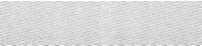 Дети движутся по залу и изображают машины по следующему правилу: если взрослый называет машину, перевозящую людей (автобус, троллейбус, трамвай, маршрутка), ребята сцепляются «паровозиком» по три человека. Если взрослый называет машину, в которой едет один водитель (грузовик, автомобиль), дети движутся по одному, изображая, что крутят руль.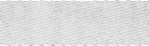 Скажите детя м:— Чтобы проехать в автобусе, троллейбусе или трамвае, нужно сесть в них на остановке. Ждать транспорт на остановке тоже следует по правилам.Послушайте стихотворение и перечислите правила поведения на остановке.Если ждёшь на остановке Свой автобус иль трамвай, На проезжую дорогу Никогда не выбегай!Правильно себя веди: На бордюре не сиди, Сор на землю не бросай, Маме, папе ручку дай.Задание детямРаскрасить фигуру того ребёнка, который ведёт себя на остановке правильно. Зачеркнуть фигуры тех ребят, которые нарушают правила поведения на остановке. Объяснить свой выбор.Вам понадобятся:Демонстрационные листы №3, 4, 5, 6 Рабочая тетрадь, Тема 4(При повторении пройденного материала используйте демонстрационные листы № 3, 4.)Взрослый бросает мяч каждому ребёнку по очереди, задавая вопрос на повторение. Ребёнок ловит мяч, отвечает на вопрос и возвращает мяч взрослому.Спросите детей:Что такое «пассажирский транспорт»? Какие машины ты знаешь?Отгадай загадку: «На резиновых колёсах быстро едет наш ... (автобус)».Отгадай загадку: «Что это, ответьте сами: как автобус, но с усами».Отгадай загадку: «Что за транспорт, словно птица, по железным рельсам мчится?>Чем автобус отличается от троллейбуса?Чем троллейбус отличается от трамвая?Что общего между автобусом, троллейбусом и трамваем?Какие части машины ты знаешь?Для чего нужны машины?(В начале беседы на доске крепятся демонстрационные листы № 5, 6.) а) Скажите детям:—	Машины, которые перевозят людей, называются пассажирским транспортом. А люди, которые ездят на автобусе, троллейбусе, метро или трамвае, — зовутся пассажирами.Кто на транспорте катается, Пассажиром называется.—	У пассажиров тоже есть свои правила — правила поведения в транспорте. Послушайте стихотворение и назовите правила поведения в транспорте. Есть лина картинке (демонстрационный лист № 5) пассажиры, которые ведут себя неправильно?Вот заходишь ты в салон — Люди тут со всех сторон. Даже если друг зовёт, Не мешай, пройди вперёд. На соседа не «ложись» И за поручни держись.Не спускайся на подножку — Дверью может защемить. Пошалишь совсем немножко, А потом к врачу ходить... Мусор не кидай в окно — Не для этого оно!б) Работа с демонстрационным листом № 6 Скажите детя м:—	Особые правила надо соблюдать при поездке на метро.Движущаяся лестница, опускающая и поднимающая пассажиров, называется эскалатор.На эскалаторе нужно стоять справа, держась за поручень. Здесь нельзя бегать, толкаться и садиться на ступеньки.Стоя на платформе в ожидании поезда, нельзя подходить к самому краю или заходить за контрольную линию.Дети движутся по далу и изображают машины по следующему правилу: если взрослый называет машину, перевозящую людей (автобус, троллейбус, трамвай, маршрутка, электропоезд), ребята сцепляются «паровозиком» по три человека. Если же взрослый называет машину, в которой едет один водитель (грузовик, автомобиль), дети движутся по одному, изображая, что крутят руль.оыполнение задания в раоочеи тетрадиЗадание детямРаскрасить на картинке фигуры только тех детей, которые ведут себя в автобусе правильно. Обосновать свой выбор.Цели:1   Я;I . Ос>, «пассажир», правилаСШсредств, зличных транспортныхповедения в транспор-Вам понадобятся:Демонстрационные листы №4, 5, 6, 7, 8 Рабочая тетрадь, Тема 5Т. Игра «поймай мяч»(При повторении пройденного материала используйте демонстрационные листы № 5, 6.)Взрослый бросает мяч каждому ребёнку по очереди, задавая вопрос на повторение. Ребёнок ловит мяч, отвечает на вопрос и возвращает мяч взрослому.Спросите детей:Как называются люди, которые ездят в автобусе,.троллейбусе, трамвае или на метро?Что такое «эскалатор»?Как нужно вести себя на эскалаторе?Отгадай загадку: «Что это, смотрите сами: как автобус — но с усами!» Чего нельзя делать в салоне автобуса? Перечисли правила поведения в транспорте. Что такое «пассажирский транспорт»?Как называется место, где можно сесть в автобус или выйти из него? Как следует вести себя на остановке?2. Беседа на тему «Правила обхода транспорта»(В начале беседы на доске крепятся демонстрационные листы № 4, 7, 8.) а) Скажите детям:— Выходить из автобуса или любого другого транспорта тоже нужно по правилам.Послушайте стихотворение и ответьте, как правильно выходить из салона пассажирского транспорта. Правильно ли выходит из трамвая ребёнок, нарисованный на картинке? (Демонстрационный лист № 4.)К остановке подъезжая, Ты собрался выходить? Значит, правила сначала Нужно быстро повторить.Выходи — ладонь в ладони — Вместе с мамой не спеша. Уж поверь, никто в салоне Не оставит малыша.Не толкайся на пути, Вслед за взрослым выходи. Вышел — стой. Не убегай. Маме, папе ручку дай!б) Скажите детям:—	Если, выйдя из транспорта, нужно перейти дорогу по пешеходному переходу, дождитесь, пока транспорт отъедет, или обойдите его по правилам.(Читая стихотворения, покажите на демонстрационных листах № 7 и 8, с какой стороны правильно обходить автобус, троллейбус и трамвай.)Чтобы правила запомнить Нам с тобой наверняка, Мы автобус представляем В виде грозного быка.Как известно, бык бодает Тех, кто спереди шагает. Встал автобус на пути — Его сзади обойди.—	То же самое нужно запомнить про троллейбус — его тоже обходят сзади, как быка.А трамвай похож на лошадь, Что лягается порой. Обойти трамвай мы можем Только спереди с тобой!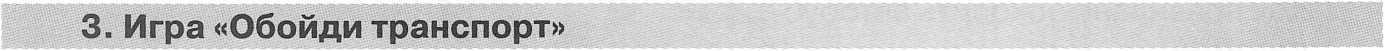 Четыре поставленных друг за другом стульчика обозначают пассажирский транспорт. На первом стуле сидит плюшевый мишка — это водитель. Так детям будет легче ориентироваться, где у машины передняя часть, где — задняя.Дети выстраиваются перед «машиной». По команде взрослого «Обходим... автобус (троллейбус, трамвай)!» они должны правильно обойти названный транспорт.Игра повторяется несколько раз, пока ребята не обойдут все виды пассажирского транспорта. В процессе игры разучивается стишок:Чтобы обойти трамвай,Смело спереди шагай!Встал автобус (троллейбус) на пути —Его сзади обойди.Задание детямПоказать стрелками, как нужно обходить каждый вид транспорта. Соединить линиями автобус, троллейбус и трамвай с тем животным, которого следует обходить так же.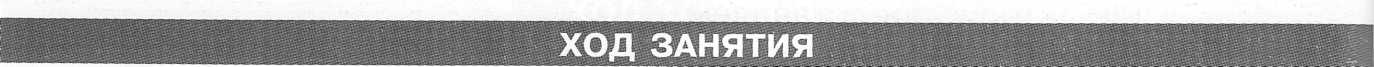 1. Игра «Поймай мяч»(При повторении пройденного материала используйте демонстрационные листы № 7, 8.)Взрослый бросает мяч каждому ребёнку по очереди, задавая вопрос на повторение. Ребёнок ловит мяч, отвечает на вопрос и возвращает мяч взрослому. Спросите детей:Из каких частей состоит улица?Какие ты знаешь части машины?Как называются люди, которые ездят в транспорте?Кто такие «водители»?Как правильно обходить автобус?Как правильно обходить троллейбус?Как правильно обходить трамвай?Как правильно обходить маршрутку? (Также, как и автобус.) Как правильно вести себя на эскалаторе? Как нужно вести себя в автобусе?(В начале беседы на доске крепится демонстрационный лист № 9.) а) Скажите детям:—	Водители, как и пешеходы, движутся по дороге по определённым правилам. Когда машине нужно пропустить пешеходов или другие машины, ей помогает автомобильный светофор.—	Светофор — это устройство, которое регулирует движение. Он стоит у дороги на длинной ножке и показывает, кому ехать, а кому стоять, с помощью трёх светящихся глазков: красного, жёлтого и зелёного.(Читая стихотворение, покажите на демонстрационном листе № 9 основные сигналы светофора,)Правило первоеЕсли хочешь погулять И с друзьями поиграть, -Ты, дружок, запоминай: У дороги не играй!Раскрась картинку, где ребёнок играет в безопасном месте. Зачеркни картинку, на которой ребёнок играет там, где это запрещено.Какую картинку ты раскрасил и почему?